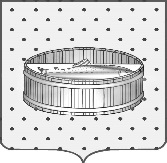 Ленинградская область                           Лужский муниципальный район Совет депутатов Лужского городского поселениятретьего созываРЕШЕНИЕ                                                               28 июня 2016 года    № 121                                                                      О передаче в безвозмездное пользование муниципального недвижимого имущества        На основании обращения  временно исполняющего должность начальника  Главного управления МЧС России по Ленинградской области Дейнека Е.Г., согласно  положению п. 3 ст. 17.1 Федерального закона от 26.07.2006 г. № 135-ФЗ «О защите конкуренции», Совет депутатов  Лужского городского поселения Лужского муниципального района решил:         1. Разрешить администрации Лужского муниципального района Ленинградской области заключить с  Главным управлением Министерства  Российской Федерации по делам гражданской обороны, чрезвычайным  ситуациям  и ликвидации последствий стихийных бедствий по Ленинградской области  договор безвозмездного пользования сроком на 5 лет на  часть нежилого здания, расположенного по адресу: Ленинградская область, г. Луга, пр. Кирова, д. 24,  общей площадью 287,9 кв. м – 95,2 кв. м по первому этажу, 111,4 кв. м по второму этажу, 81,3 кв. м по мезонину, с кадастровым номером 47:29:0103011:2409, для  использования под офис.2.  Контроль за исполнением решения возложить на  постоянную депутатскую комиссию  по вопросу муниципального имущества, земельным отношениям, строительству, архитектуре, вопросам ЖКХ, благоустройства, энергетики и охране окружающей среды.Глава Лужского городского поселения,исполняющий полномочия председателя Совета депутатов	                                                                              В.Н. Степанов Разослано: КУМИ – 2 экз., адм. ЛМР – 2 экз., ЛМО ЛОО «ВДПО»,                    прокуратура. 